In cooperation with the Colorado Wheat Administrative Committee, USDA, NASS is conducting this survey to provide information on the varieties of wheat seeded in Colorado during the fall of 2017.  The information you provide will be used for statistical purposes only. Your responses will be kept confidential and any person who willfully discloses ANY identifiable information about you or your operation is subject to a jail term, a fine, or both. This survey is conducted in accordance with the Confidential Information Protection provisions of Title V, Subtitle A, Public Law 107-347 and other applicable Federal laws. For more information on how we protect your information please visit: https://www.nass.usda.gov/confidentiality. Response is voluntary.According to the Paperwork Reduction Act of 1995, an agency may not conduct or sponsor, and a person is not required to respond to, a collection of information unless it displays a valid OMB control number. The valid OMB number is 0535-0002. The time required to complete this information collection is estimated to average 20 minutes per response, including the time for reviewing instructions, searching existing data sources, gathering and maintaining the data needed, and completing and reviewing the collection of information.Acres SeededAcres SeededWhat was or will be the total Winter Wheat acres seeded in the fall of 2018 (including cover crop)…...76007600Please enter the acreage of each variety you have or will seed for all purposes on the farm you operate.  If your variety is not shown, please enter the name of each variety under “other” and report the corresponding acreage.Please enter the acreage of each variety you have or will seed for all purposes on the farm you operate.  If your variety is not shown, please enter the name of each variety under “other” and report the corresponding acreage.Winter Wheat VarietiesWinter Wheat VarietiesWinter Wheat VarietiesWinter Wheat VarietiesWinter Wheat VarietiesAcres SeededAcres SeededAbove	7012Hatcher	7076Antero	7309Infinity CL	7085AP503 CL2	7020Jagalene	7088Aspen	7026Jagger	7089Avery	7427Joe	7431Bearpaw	7313KanMark	7384Bill Brown	7031LCS Chrome	7433Brawl CL Plus	7283LCS Mint 	7312Bond CL 	7033NuGrain…………………7120Byrd	7281Oakley CL………………7319Clara CL	7314Panhandle……………...7320Cowboy	7308Prairie Red……………..7147Danby	7055Protection………………7151Denali	7282Prowers……………..…..7152Freeman	7310Ripper…………………...7155Winter Wheat VarietiesWinter Wheat VarietiesWinter Wheat VarietiesWinter Wheat VarietiesWinter Wheat VarietiesWinter Wheat VarietiesAcres SeededAcres SeededSettler CL……………….7164TAM 204	TAM 204	7387Smoky Hill………………7166TAM 304	TAM 304	7186Snowmass……………...7167Thunder CL	Thunder CL	7188Sunshine………………..7424Warhorse	Warhorse	7426SY Gold…………………7169WB 4303	WB 4303	7428SY Monument………….7321WB 4458	WB 4458	7317SY Sky	7432WB 4462	WB 4462	7429SY Southwind………….7287WB 4721	WB 4721	7430SY Sunrise……………..7425WB-Cedar		WB-Cedar		7205SY Wolf…………………7222WB-Grainfield		WB-Grainfield		7311T158…………………….7171Weston	Weston	7208TAM 107……….......…7179Winterhawk	Winterhawk	7211TAM 111……….......…7181Other-Specify__________Other-Specify__________-------TAM 113……….......…7265Other-Specify__________Other-Specify__________-------TAM 114……….......…7388Other-Specify__________Other-Specify__________-------Of the total acres seeded, how many acres were planted with certified seed…………………...7600Survey Results:  To receive the complete results of this survey in Mid-February, 2019, go to http://www.nass.usda.gov/co   If you do not have Internet access and/or want a mailed copy please enter a “1” in the 9990 box.  Survey Results:  To receive the complete results of this survey in Mid-February, 2019, go to http://www.nass.usda.gov/co   If you do not have Internet access and/or want a mailed copy please enter a “1” in the 9990 box.  9990Respondent Name:  ______________________Respondent Name:  ______________________Respondent Name:  ______________________Respondent Name:  ______________________Respondent Name:  ______________________9911 Phone: (_____)  _____–__________9911 Phone: (_____)  _____–__________9911 Phone: (_____)  _____–__________9911 Phone: (_____)  _____–__________9911 Phone: (_____)  _____–__________9911 Phone: (_____)  _____–__________9910          MM        DD        YY Date:        __ __    __ __    __ __9910          MM        DD        YY Date:        __ __    __ __    __ __9910          MM        DD        YY Date:        __ __    __ __    __ __9910          MM        DD        YY Date:        __ __    __ __    __ __9910          MM        DD        YY Date:        __ __    __ __    __ __9910          MM        DD        YY Date:        __ __    __ __    __ __ResponseResponseRespondentRespondentModeModeModeEnum.Eval.ChangeOffice Use for POIDOffice Use for POIDOffice Use for POIDOffice Use for POIDOffice Use for POIDOffice Use for POIDOffice Use for POID1-Comp2-R3-Inac4-Office Hold5-R – Est6-Inac – Est7-Off Hold – Est99011-Op/Mgr2-Sp3-Acct/Bkpr4-Partner9-Oth99021-Mail2-Tel3-Face-to-Face4-CATI5-Web6-e-mail7-Fax8-CAPI19-Other1-Mail2-Tel3-Face-to-Face4-CATI5-Web6-e-mail7-Fax8-CAPI19-Other990399989900998599899989__  __  __  -  __  __  __  -  __  __  ____  __  __  -  __  __  __  -  __  __  ____  __  __  -  __  __  __  -  __  __  ____  __  __  -  __  __  __  -  __  __  ____  __  __  -  __  __  __  -  __  __  __1-Comp2-R3-Inac4-Office Hold5-R – Est6-Inac – Est7-Off Hold – Est99011-Op/Mgr2-Sp3-Acct/Bkpr4-Partner9-Oth99021-Mail2-Tel3-Face-to-Face4-CATI5-Web6-e-mail7-Fax8-CAPI19-Other1-Mail2-Tel3-Face-to-Face4-CATI5-Web6-e-mail7-Fax8-CAPI19-Other99039998990099851-Comp2-R3-Inac4-Office Hold5-R – Est6-Inac – Est7-Off Hold – Est99011-Op/Mgr2-Sp3-Acct/Bkpr4-Partner9-Oth99021-Mail2-Tel3-Face-to-Face4-CATI5-Web6-e-mail7-Fax8-CAPI19-Other1-Mail2-Tel3-Face-to-Face4-CATI5-Web6-e-mail7-Fax8-CAPI19-Other9903999899009985Optional UseOptional UseOptional UseOptional UseOptional UseOptional UseOptional Use1-Comp2-R3-Inac4-Office Hold5-R – Est6-Inac – Est7-Off Hold – Est99011-Op/Mgr2-Sp3-Acct/Bkpr4-Partner9-Oth99021-Mail2-Tel3-Face-to-Face4-CATI5-Web6-e-mail7-Fax8-CAPI19-Other1-Mail2-Tel3-Face-to-Face4-CATI5-Web6-e-mail7-Fax8-CAPI19-Other99039998990099859907990799079908990699069916S/E NameS/E NameS/E NameS/E NameS/E NameS/E NameS/E Name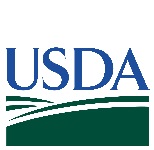 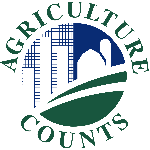 